La Construcción de las Competencias en la Educación Turística.  En el ámbito del aula y la práctica, a través de proyectos integradores
The Construction of Competences in Tourism Education. In the classroom and practice, through integrative projectsNorma Patricia Juan Vázquez
Universidad Autónoma de Chiapas, México
normajuan_06@hotmail.comRomeo Alvarado López
Universidad Autónoma de Chiapas, Méxicoalvarado-unach@hotmail.comResumenEl panorama económico actual demanda de los estudiantes universitarios diversas competencias para poder enfrentar los retos de los nuevos tiempos y que sean ciudadanos comprometidos con su entorno. En la década de los 90, el cambio de paradigmas de la educación superior creo nuevos procesos de enseñanza-aprendizaje cuya meta es integrar teoría y práctica y, asimismo, tomar en cuenta el perfil de cada disciplina. Algunos especialistas como Medina, (2006) afirman que es necesario “formar a individuos con competencias cognitivas y operativas”, capaces de orientar su desarrollo profesional. El objetivo principal es que el estudiante obtenga un conocimiento significativo para así intervenir en la solución de problemas relevantes en su ámbito laboral. La educación por competencias es un proceso multifactorial en donde el individuo realiza una interrelación más dinámica con su entorno, su objetivo de aprendizaje, y con las habilidades innatas que deberán de formar su perfil de egreso. Dentro de estos procesos educativos los proyectos integradores son herramientas que permiten que de manera sistémica se evalúen aspectos de competencias a partir de los conocimientos, habilidades, actitudes y valores adquiridos por los estudiantes. Es decir, la riqueza de esta técnica es que permite al estudiante movilizarse e intervenir en una realidad determinada con el conocimiento adquirido a lo largo de su formación profesional.Los proyectos integradores fueron puestos en marcha desde el 2014 con los estudiantes de la licenciatura en gestión turística, de diversos semestres de la Facultad de Ciencias Administrativas-Campus IV de la Universidad Autónoma de Chiapas (UNACH). Dichos proyectos forman parte del área integradora del Modelo Educativo de la UNACH. La metodología que fue desarrollada para su implementación está compuesta por varios elementos como son: i) las unidades de competencia (materias), que son integradas de acuerdo a la competencia que necesitan desarrollar los estudiantes y se programan a través de una planeación didáctica; ii) los estudiantes y iii) los empresarios del ramo turístico. Estos proyectos integradores han tenido como resultado permitir a los estudiantes vincularse con sus futuros empleadores. Además, a través de proyectos específicos han logrado: 1) el diseño de la estructura administrativa de una empresa turística, 2) la innovación en áreas de producción de alimentos y bebidas, y 3) obtener recursos para mejorar infraestructura de los servicios turísticos. En particular se presenta en este trabajo el caso del restaurante “Pak’ al Tsix’ A”, que en lengua Mame significa “mariposas de alas de agua”, en el Ejido El Águila, municipio de Cacahoatán, Chiapas. En esta empresa los estudiantes aportaron sus conocimientos, habilidades, actitudes y valores; ayudando así a los propietarios en la toma de decisiones. Es importante señalar que los procesos teóricos-metodológicos aquí presentados corresponden a las perspectivas pedagógicas del nuevo plan de estudios de la disciplina de turismo. Palabras claves: educación, competencias, proyectos integradores, turismo.Abstract The current economic outlook demands that university students must have different competencies to face the challenges of the new times, and to be citizens concerned about the environment. In the 90's the paradigm shift in higher education shaped new teaching-learning processes that seek to integrate theory and practice, and also take into account the requirements of each particular discipline. Some scholars, such as Medina (2006), affirm that it is necessary to “train individuals with cognitive and operational competences”, capable of guiding their own professional development. The main goal of these new processes is to make students obtain meaningful knowledge in order to readily solve challenges in their work environment.Competency-based education is a multifactorial process in which the individuals interact more dynamically with their environment, the learning objectives, and with their own innate abilities. All these factors contribute to build the student’s graduate profile. Within these educational processes, “integrating projects” are tools that allow the systemic evaluation of competencies based on the knowledge, skills, attitudes and values acquired by students. That is, the richness of this technique is that it allows the student to intervene in a given reality using the knowledge acquired throughout his or her professional training.The integrating projects were implemented starting in 2014 with the students enrolled in the Tourism Management program of the Faculty of Administrative Sciences–Campus IV, Tapachula, of the Autonomous University of Chiapas (UNACH). These projects are part of the integrative area of the Educational Model of UNACH. The methodology that was developed and implemented is composed of several elements such as: i) the units of competence (curriculum) that are incorporated according to the competence that students need to develop and are programmed through didactic planning, ii) the students, and iii) the businesspersons of the tourism sector. These integrative projects have resulted in allowing students to connect with their future employers. In addition, through specific projects they have been able to: 1) design an entire business administrative structure, 2) innovate in food and beverage production areas, and 3) obtain resources to improve tourism services infrastructure. In particular, the case of the restaurant “Pak’ al Tsix’ A”, which in Mame language means “water-winged butterflies”, is presented in this work. Located in the Ejido el Águila, municipality of Cacahoatán, Chiapas, in this restaurant the students contributed with their knowledge, skills, attitudes, and values to the decision making process. It is important to note that these theoretical and methodological developments correspond with the pedagogical perspectives of the new curriculum of the tourism discipline.Keywords: education, competencies, integrative projects, tourism.Fecha Recepción: Enero 2017                                            Fecha Aceptación: Julio 2017IntroducciónLas competencias aparecen primeramente relacionadas con los procesos productivos en las empresas, particularmente en el campo tecnológico en donde el desarrollo del conocimiento ha sido muy acelerado; por lo mismo se presentó la necesidad de capacitar de manera continua al personal, independientemente del título, diploma o experiencia laboral previos, acentuandose más con la globalización del conocimiento. Ander Egg, (2000) afirma que el conocimiento surge rápidamente y en el poco tiempo que se usa, no permite que se complete los procesos cognitivos que todo individuo debe hacer analizando y dando resultados. La mundialización de la política, la economía y de la cultura hace que la educación enfrente todos estos retos creando mecanismos en la organización desde el currículo, métodos de enseñanza que vinculen al aula con el mundo laboral. Díaz, B (2003a) asevera que pareciera que este nuevo planteamiento de la educación como menciona, es solo un tema propio del momento actual es de una economía globalizada en donde la información fluye rápidamente y es consultada por miles de internautas, sin ser analizado, además el conocimiento va cambiando de estructura y formas muy rápidamente y se vuelven obsoletas. Algunos organismos como el consorcio Programme of Inter- national Student Assesstement (pisa) de la Organización para la Cooperación y el Desarrollo Económico (OCDE) se ha orientado en sus últimos informes a incorporar el término competencias en vez, del que originalmente había utilizado en los reportes iniciales en particular los del año 2001, donde su referencia era aprendizaje de habilidades y destrezas para la vida. Díaz B (2003b).El objetivo con la educación por competencias es aprender y desaprender y desarrollar capacidades amplias que le permitan adaptarse a los contextos que lo rodean, la flexibilidad de su aprendizaje lo hará apto para desarrollarse tanto en su vida personal como profesional. Climent, (2000) afirma entonces, que la concepción de las competencias se desarrolla desde dos enfoques:Una flexible basada en resultados, que pueden medir o no las habilidades de un individuo son un proceso determinado, siendo esta la más utilizada en todos los ámbitos.Cómo procesos multifactoriales, en donde el individuo realiza una interrelación más dinámica con su entorno, su objetivo de aprendizaje, así como de sus habilidades innatas. La mayor parte de la literatura que habla sobre competencia, se presenta como diversas opciones para apoyar el aprendizaje del estudiante en todos los ámbitos de la educación básico, medio, superior y técnico. Asimismo, hablan sobre experiencias aplicadas con el enfoque de competencias y los resultados obtenidos han sido más cualitativos desde los valores y actitudes que cuantitativos en referencia a la evaluación de la habilidad. Estos resultados han sido importantes para que los planes de estudios de cualquier nivel educativo sean elaborados bajo esta visión, pero sin conocer en profundidad la problemática conceptual que subyace en este tema. La argumentación del enfoque de competencias no es una tarea fácil, a lo largo de este artículo se pretende construir un esbozo de las competencias en el currículo y en que manera se ha obtenido algunas experiencias en el campo específicamente en la disciplina turística, hemos organizado en tres secciones este apartado la primera; como preámbulo al tema de competencias; la segunda la conceptualización del término hecha por algunos autores y la tercera la implementación del proyecto integrador como una herramienta de la actividad turística.Método.La ausencia de una perspectiva genealógica del concepto de competencias como lo hemos señalado anteriormente, es todavía algo confuso por el significado en la parte del proceso educativo y el laboral. Algunos autores han dividido su estudio desde el campo de la lingüística y otros en el mundo del trabajo. En la tabla siguiente explicaremos de manera más detallada algunos de estas definiciones desde enfoques diversos, que nos permitirán tener una explicación en el uso del término.Tabla 1.  Las competencias en la educación. Un debate en su conceptualización.Fuente: elaboración propia, basado en Díaz (2003), Cano (2008).Obviamente existen algunas otras definiciones, pero estas son las más interpretativas desde   la educación superior. Las dos primeras conceptualizaciones son fundamentales en el ámbito del conocimiento y la lingüística. Canguilhem afirma que el conocimiento desde el campo de la medicina es un proceso completo, cuando combinado con la técnica permiten crear estructuras cognitivas por los individuos ya que estas son inherentes en su cerebro y lo lleven a una práctica de acuerdo a su entorno. Chomsky desde la lingüística cuando afirma que el aprendizaje es asociativo, entre el pensamiento y el objeto que se describe esto permite conocer formas y características que ayudan al individuo a transformar los conceptos de la lengua. Por otra parte, Perrenoud, desde los estudios sociológicos y la formación en la educación continua estructuro diez competencias que están enfocadas al nuevo papel del docente para enfrentar las nuevas políticas de la educación, las competencias vistas desde la parte organización, gestión trabajo, participación, información, utilización, elaboración e implicación en los procesos de aprendizajes. La OIT, hace una estructuración de las competencias en el ámbito laboral que es donde surgen los principales fundamentos de las competencias aplicadas en la educación, a través del proceso del entrenamiento; y por último Bunke, desde la pedagogía centrado en la educación superior para la toma de decisiones en el campo laboral.En otros contextos Le Boterf, (2000 a), sitúa la definición de competencias en dos polos el positivista y el interpretativo que a continuación Cano (2008) describe de la siguiente forma:Tabla 2.  Paradigmas de las competenciasLe Boterf, (2000 b), menciona que las competencias de carácter general se refieren a la movilización (movilizar, integrar y transferir) de recursos de todo tipo que incluye el conocimiento que el profesional debe alcanzar en su formación. Asimismo, señala que no debería comprenderse como formación profesional la suma de lo aprendido en cada materia o modulo por el estudiante. Si no, justo lo contrario que lo aprendido en cada módulo o materia es solamente una sola parte de su formación integral que se especifica en su perfil profesional.En esta breve exploración de la evolución del concepto podemos ver la cantidad de elementos, corrientes y enfoque que se han sido objeto de análisis para poder construir una síntesis de lo que serían las competencias en la educación. Abordando el empleo del enfoque por competencias en la educación, Díaz (2006) plantea que, en la Unión Europea se desarrollaron en torno a ocho campos: la comunicación en lengua materna y extranjera, las tecnologías de la información, el cálculo, matemáticas, ciencia y tecnología, el espíritu empresarial, las interpersonales cívicas, (aprender a aprender, y la cultura general). Todas estas propuestas fueron  desarrolladas en la educación básica en México y también en la educación superior a través del proyecto Tuning en América Latina, que ofrece la metodología para formar las competencias y los distintos gobiernos de cada país las diseñan de acuerdo a necesidades y entornos, con el objetivo de formar  profesionistas competitivos de acuerdo a cada disciplina enfocadas al campo laboral, combinándolo con tres elementos importantes; la información, el desarrollo de una habilidad y puestas en acción en una situación inédita, la cual debe de ser ejecutada y orientada por el profesor, cuando tiene el conocimiento y dominio de este proceso educativo.La Competencia en la Educación Turística.De acuerdo a estos planteamientos la construcción de una metodología en competencias, tendrá que permita integrar todos los conocimientos de las disciplinas; porque son la combinación de varios actores estudiantes, profesores y empresarios para coincidan en una propuesta “desarrollar conocimientos, habilidades, valores y actitudes al profesional para aplicarlos a su campo laboral”.  Las Universidades entre ella la Autónoma de Chiapas, en cumplimiento de las nuevas políticas educativas, replanteo su Modelo Educativo y Académico en competencias por lo que todos los planes de estudio están siendo orientados a ese enfoque y, busca generar sinergias entre las estructuras curriculares y los procesos académicos para mejorar la calidad educativa y consolidar las comunidades de aprendizaje, esta nueva propuesta se encuentra agrupado por áreas de conocimiento siendo las siguientes: Área de formación para la vida: Está orientada al desarrollo de competencias genéricas de tipo cognitivas-científicas, ciudadanas y éticas, comunicativas, digitales, socio afectivas e interpersonales. Área de formación básica: Contribuye al desarrollo de competencias disciplinares, su propósito es consolidar conocimientos básicos para comprender la estructura y funcionamiento del campo disciplinar y profesional. Área de formación profesional: Contribuye el desarrollo de competencias profesionales, a partir de los atributos de conocimientos, habilidades, actitudes y valores que permitan el  desempeño profesional en la intervención de necesidades y problemáticas sociales. Área de formación integradora: Coadyuva a la consolidación de las competencias profesionales; a través de unidades de competencia que le permitan al estudiante movilizar los conocimientos, habilidades, actitudes y valores; a través de la resolución de situaciones-problema. La integran: prácticas profesionales, unidades de competencia optativas, proyectos integradores y Unidades de Vinculación Docente (UVD), como  espacios curriculares que permitan la atención de situaciones complejas. Estas áreas permitirán construir estrategias para formando sus propios saberes en la conceptualización de las competencias, para cambiar el enfoque en donde se centraba la enseñanza y el papel del profesor como transmisor de conocimiento, a otro centrado en el proceso de aprendizaje que promueve la construcción de competencias y toma mayor sentido en la sociedad actual donde las personas deben enfrentarse a situaciones nuevas y competitivas. Cada licenciatura ofertada por la Universidad se encuentra viviendo estos procesos en sus planes de estudios, por lo que la licenciatura en gestión turística no ha sido ajena a estos rediseños curriculares para enfrentar estos retos de aprendizaje. Las cuatro áreas del conocimiento están diseñadas para que los estudiantes obtengan su conocimiento desde su estructura curricular y su disciplina, hasta el desempeño profesional en la intervención de necesidades y problemáticas sociales. En cada etapa se han propuesto instrumentos para accionar el conocimiento y evaluar sus resultados, tal es el caso, de los proyectos integradores que han sido especialmente aplicados en la disciplina turística, ya que, por su característica de brindar servicios turísticos, es necesario el desarrollo de una serie de conocimientos, habilidades, valores y actitudes en el estudiante. Porque el sector turístico y empresarial requiere de profesionales que intervengan y solucionen problemas específicos de sus empresas; tomando en cuenta que el turismo es una actividad económica que muchos países la han tomado como estrategia de desarrollo económico. Después del agotamiento del modelo sol y playa en los años 70s; se crearon los centros integralmente planeados, los cuáles también sobreexplotaron los recursos naturales en los años 80s, a partir de los 90s el turismo alternativo ahora turismo de naturaleza permite tener perspectivas del uso racional y optimo de los recursos naturales, y en este caso la planificación es la herramienta que permite prever el ordenamiento de los espacios turísticos. (Castellanos, 2012). En México el turismo es una de las actividades importantes por la derrama económica derivada de la entrada de divisas, la creción de empleos directos e indirectos y ademas, por porque el país se encuentra en el octavo lugar del ranking mundial de los destinos turisticos preferidos, SECTUR (2017). Estos indicadores hacen que se busque el fortalecimientos de sus profesionistas por ser una demanda constante del sector empresarial tanto público como privado. Por lo anterior, el sector educativo superior y organismos como la ANUIES (Asociación Nacional de Universidades e Instituciones de Educación Superior), han iniciado el proceso de incorporar las competencias a la los planes de estudios, fundamentados a través de estudios de pertinencia y factibilidad para sustentar necesidades del contexto y cumplir con las exigencias de los organismos acreditadores; algunos de los resultados más importantes se han enfocado a las siguientes competencias; i) fortalecer las prácticas escolares, medias, profesionales y la pasantía ii) reforzar  conocimientos sobre  la toma de decisiones, iii) el liderazgo para que adquiera habilidades para el desarrollo de productos y destinos turísticos. El diseño de una metodología, que corresponda a estos indicadores han involucrado a la  planeación didáctica como un componente importante en la integración de las unidades de competencias (asignaturas, materias), para que deriven en un solo proyecto por semestre que evaluaran los diversos profesores responsables de cada asignatura; permitiendo la movilización e intervención de los conocimientos, habilidades, actitudes del estudiante por la vinculación con la pequeña empresa dedicada a las actividades turísticas. La metodología del proyecto integrador se inicia en dos etapas:La planeación didáctica.Y la intervención en el campo donde se encuentra la realidad a estudiar.La planeación didáctica se inició desde el marco de referencia del plan de estudio y las unidades de competencias a través de los siguientes pasos:Determinar, los propósitos de aprendizaje organizando de manera coherente los contenidos de las unidades de competencias, que forman un semestre de acuerdo al plan de estudio.Analizar, los conocimientos, habilidades, actitudes y valores que se quieren desarrollar en cada una de las unidades de competencias que participan de acuerdo al semestre.Establecer las estrategias de aprendizaje, secuencian de actividades a desarrollar, el ambiente de aprendizaje, criterios de evaluación considerando el tiempo asignado en el semestre.Todos estos criterios establecidos fueron conocidos por los estudiantes, determinando los siguientes instrumentos de seguimiento, supervisión y evaluación de toda la investigación seleccionando a la rubricas que evaluara el trabajo escrito y exposición oral, bitácoras de asesoría y seguimiento en el aula y campo y, la implementación de un portafolio de evidencias por cada equipo de trabajo. Respecto a la investigación documental y de campo se realizaron los siguientes procesos: Se implementó la metodología para el proyecto a través de capítulos en donde se encuentran involucrados temas de cada unidad de competencias participante.Se diseñó el siguiente esquema de trabajo de campo. Figura 1.  Metodología de campo desarrollada en el proyecto integrador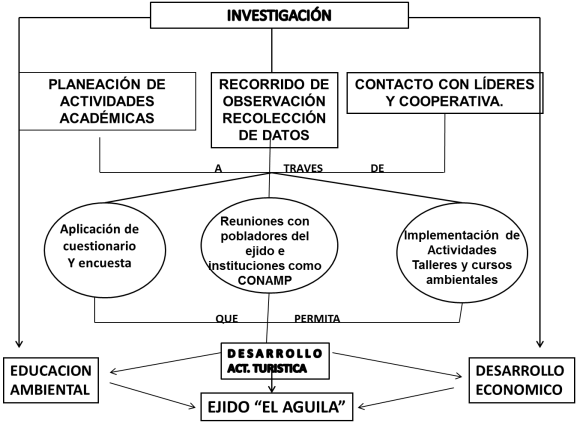 Fuente: Juan y Pérez (2014), basado en Modelo Educativo UNACH.Resultados:Si bien la incorporación del término de competencias en la educación es joven, son solamente un acercamiento pero han surgidó multiples resultados que aún tienen una metodología y las herramientas necesarias para su evaluación que permitan obtener resultados tangibles desde los aspectos cuantitativos y cualitativos. Las aportaciones en este terreno son causas de algunas discuciones por los expertos pero las experiencias que se han llevado a cabo a lo largo de la práctica educativa, la han ayudado a entender y explicar el fenómeno. Los resultados obtenidos en especial en la actividad turística, se han hecho a partir de; i) los contextos que rodean a los estudiantes, ii) de los requerimentos del plan de estudio basado en competencias, iii) del sector empresarial turístico que dedican ha desarrollar actividades de agroturismo. Los trabajos se han hecho en dos periodos (semestres) en el 2016, se trabajo conjuntamente con pobladores, autoridades del ejido y algunas instituciones como CONANP (Comisión Nacional de Áreas Naturales Protegidas). Cada actividad académica estuvo organizada y orientada a la intervención de los estudiantes en problematicas detectadas de la comunidad. Se seleccionó a la Comunidad del Ejido el Águila, que se encuentra ubicada en la reserva de la Biosfera del Volcán Tacana, en el Municipio de Cacahoatan, Chiapas, la cual ha recibido apoyos para la preservación de sus áreas naturales por parte de este organismo.Se consideró que el ejido reunía las características necesarias para desarrollar actividades turísticas debido a ciertas características importantes; en el mes de octubre - noviembre migran a los cultivos de café, en épocas de floración mariposas blancas, la cuales tienen como características que sus alas son transparentes, llamándole los pobladores Mariposas de Alas de Agua, que en lengua Mame es “Pak Al Six A”, pero además cuentan con  bellezas naturales de cascadas, ríos, diversidad de flora, fauna y platillos elaborados con hierbas endémicas de la región. Algunas instancias gubernamentales y estatales han impulsado que el ejido desarrolle actividades turísticas sustentables para apoyo de la economía familiar; por lo anterior se formó una Sociedad Cooperativa para su funcionamiento del Restaurante llamado “Pak Al Six A”, al cual se les incorporo cabañas para los visitantes; al inició estuvieron los apoyos económicos y técnicos pero han sido escasos y hoy son nulos,  poco pudieron hacer los ejidatarios en la cooperativa por su falta de experiencia sobre actividades turísticas, porque se dedican a cultivar principalmente el café, flores y actividades propias del campo; fueron capacitados pero no todos estuvieron dispuestos a cambiar de actividad por lo que la actividad turística ha sido muy incipiente. Después de realizar recorridos e investigar se pudo detectar que su principal problemática es que; i) carecen de un plan de trabajo que les permita obtener recursos, ii) algunos pobladores no han aceptado del todo que se desarrolle actividades turísticas, iii) no existe una organización en cuanto al trabajo hecho en el restaurante ni en las cabañas, aunque existen vías de comunicación adecuados y servicios básicos limitados. Otro problema que incide en la comunidad que es muy evidente es la alta contaminación por basura inorgánica y orgánica en el ejido, que termina de ser depositadas en los ríos, cascadas y caminos lo que ocasiona enfermedades y no permite el desarrollo de actividades turísticas.  Por anterior el interés fue buscar como primera etapa implementar actividades para la educación y conservación del medio ambiente a un mediano plazo y aprovechando su entorno natural con el desarrollo de actividades eco turísticas (caminata, senderismo, ciclismo, rapel, observación de flora y fauna, gastronomía nativa de la región) que permitan la creación de empleos directos e indirectos en la comunidad, se realizaron algunas actividades con los estudiante y profesores que dirigían el trabajo académico. Visita y contacto con líderes de la comunidad y la cooperativa para pedir permiso y dar a conocer plan de trabajo.Elaboración y aplicación de los instrumentos de recolección de datos para hacer un estudio FODA, a la comunidad y además conocer gustos y preferencias de los turistas por visitar la comunidad. De estas actividades después de más de un año de trabajo han sido los siguientes:Se obtuvo el permiso de los pobladores y de los integrantes de la cooperativa en una reunión ejidal, en donde los estudiantes estuvieron a cargo de toda la logística de trabajo y además de la información que se les iba a proporcionar a los ejidatarios, validada y el acompañamiento por los profesores.Diseñaron y aplicaron los instrumentos de recolección de datos (observación, cuestionarios y entrevistas) a pobladores y a público en la ciudad de Tapachula, Chiapas.Realizaron diversas visitas de observación y levantamiento de datos al ejido de águila. Asimismo, entrevistas con funcionarios de CONANP para poder participar en actividades ya establecidas para la conservación de las áreas naturales, algunas de ellas fue la elaboración y colocación de señaletica en el ejido y áreas turísticas. Se llevo a cabo una vinculación interinstitucional con la escuela de pedagogía de la Universidad, para que los estudiantes diseñaran e implementaran un programa de educación ambiental en la primaria, tele secundaria, tele bachillerato. Pero además con pobladores del ejido.Se realizaron talleres sobre educación ambiental impartidos por estudiantes de pedagogía y de turismo en la tele secundaria y tele bachillerato, y además a pobladores del ejido y se elaboraron maceteros, recipientes de basura con pet, floreros entre otros.Se formo y organizo con pobladores del Ejido el comité de educación ambiental asimismo, se establecio un centro de recolección de pet.También elaboraron e implementaron la misión y visión del ejido y de la empresa turística, un programa de mejoramiento de servicios turísticos en hospedaje y alimentación. Además elaboraron un proyecto financieron para infraestructura.Realizaron un inventario que constituye un registro y un estado integrado de todos los elementos turísticos que por sus cualidades naturales, culturales y humanas pueden constituir un recurso para el turista, representa un instrumento valioso para la planificación turística, toda vez que sirve como punto de partida para realizar evaluaciones y establecer las prioridades necesarias para el desarrollo turísticos.Se elaboraron dos paquetes turísticos que contenían hospedaje, alimentación, actividades turísticas a los lugares de acuerdo al inventario y transporte desde Tapachula al Ejido el Águila. Además, se tuvo la participación de turistas que compraron los paquetes.Por último se realizaron reuniones con pobladores, maestros, estudiantes para dar a conocer los resultados obtenidos y se les entrego la información que se obtuvo sobre gustos y preferencias de los turista, videos promocionales, carpetas, lonas y carteles sobre los recursos naturales y actividades que se realizaron para que les apoyara en seguir promocionando al ejido, cabe señalar que aún se sigue trabajando con ellos aunque no por un programa establecido; esto ha sido por la confianza y responsabilidad que los estudiantes han demostrado a los pobladores algunos de ellos los han buscado para desarrollar actividades laborales ya que el restaurante acaba de construir un salón de usos múltiples y mejorar los servicios a sus visitantes, siguen promocionando los paquetes turísticos.Se sigue en contacto con ellos para seguimiento de actividades de capacitación en la preparación de alimentos y bebidas, servicios turísticos de hospedaje y recorridos. DiscusiónDentro del proceso de educación la Universidad Autónoma de Chiapas, ha venido trabajando en los procesos de transformación de los profesionales que egresan de ella, desde los procesos de acreditación al cumplir con indicadores que aseguren la calidad en la educación y la incorporación de cambios innovadores en los planes y programas de estudio desde la lógica de las competencias genéricas y disciplinares, para crear mejores vínculos entre estos dos actores y su entorno.Sin embrago, estos cambios han tenido sus limitantes desde dos perspectivas: primeramente, porque se han generado un sin número de cambios estructurales que no han ido de la mano con las reformas educativas; lo que ocasionado confusión y resistencias por parte del personal docente que no está dispuesto a dejar esquemas de enseñanza-aprendizaje que por años ha puesto en práctica. Muchas veces aún no se cuenta con resultados satisfactorios sobre el aprendizaje por objetivos y, menos aún se ha hecho una evaluación profunda que permita cambiar de esquemas educativos que sean la panacea. La falta de capacitación y participación de los docentes en estas nuevas formas de aprendizaje ha sido lenta y confusa, por lo que es necesario que el docente comprenda y haga suya las nuevas propuestas curriculares enmarcadas en las competencias profesionales. “El modelo se encuentra allí, pero nadie lo usa”. Una segunda limitante es que el proceso de competencias en la educación, aún no define un esquema institucional que permita evaluar a las competencias profesionales que puedan medir o conocer el alcance del estudiante para obtener conocimientos y habilidades. Aún existen vacíos teóricos y metodológicos que es necesario concretar. Los referentes que han ido llenando estos vacíos, han sido los múltiples ejercicios de aprendizaje escolar formal y el aprendizaje derivado de las experiencias de situaciones concretas de trabajo, por lo mismo aún no se han establecido los criterios necesarios para su evaluación. Esta falta de normas de competencias ha generado desconfianza entre la comunidad académica que aún cuestiona todos estos planteamientos ya que no basta un título profesional, certificado o diploma que asegure que la persona tiene la competencia laboral o profesional. Deberán construirse patrones que certifiquen si el individuo es, o no es competente dentro de un ámbito determinado.El desarrollo de las competencias requiere ser comprobadas en la práctica a través de las habilidades aprendidas, estas deben generar productos (evidencias), que están en íntima relación con los criterios de desempeño que debemos establecer claramente en la planeación didáctica y dárselo a conocer al estudiante. Malpica (1996), señala que la relación entre las condiciones y demandas de las situaciones concretas en el trabajo (la práctica) con las necesidades de sistematización del conocimiento (la teoría), es más significativa para el individuo si la teoría cobra sentido a partir de la práctica; es decir, si los conocimientos teóricos se abordan en función de las condiciones concretas del trabajo y si se pueden identificar como situaciones originales. Bajo esta óptica los criterios establecidos para el desarrollo de las competencias desde los aspectos teóricos- prácticos, que se implementaron en los proyectos integradores fueron los siguientes:Tabla 3. Criterios de competencias para proyectos integradoresFuente: elaboración propia (2015)Estos criterios surgieron a raíz del aprendizaje de cada una de las unidades de competencias que deberían de ser adquiridas por los estudiantes y su forma de evaluar, que lo llevará enfrentar escenarios reales en su ambiente laboral.ConclusionesGonczi, (1996 a), afirma que las competencias profesionales integradas que articula conocimientos globales, conocimientos profesionales y experiencias laborales, proponen reconocer las necesidades y problemas de la realidad. Esta combinación de elementos permite identificar las necesidades hacia las cuales se orientará la formación profesional, de donde se desprenderá también la identificación de las competencias profesionales integrales o genéricas, indispensables para el establecimiento del perfil de egreso del futuro profesional. Retomando lo anterior se pudo observar qué en el ejercicio realizado por estudiantes de la licenciatura en gestión turística, se desarrollaron las competencias genéricas (son la base común de la profesión o se refieren a las situaciones concretas de la práctica profesional que requieren de respuestas complejas) según Gonczi, (1966 b), derivada de la intervención realizada a situaciones concretas en respuestas a problemáticas complejas. En la Universidad Autónoma de Chiapas, las competencias genéricas son las más desarrolladas en los Planes de Estudios existen algunas discusiones como incorporar las profesionales a partir de una mayor vinculación con los sectores empresariales y, además del involucramiento de los docentes en estos procesos. Dentro de este ejercicio se identificaron características particulares como; actitud ante problemática presentada, toma de decisiones en problemáticas administrativas y operativas, organización de reuniones con empresarios y pobladores para planear actividades turísticas. Mayor seguridad en realizar actividades prácticas en su campo laboral y el manejo de grupos, así como; firmeza para hablar y convencer, manejo de información destreza para formular y diseñar, planes estratégicos, programas, así como manejo de recursos financieros. En conclusión, las instituciones educativas de nivel superior deberán de asumir su responsabilidad en los procesos de formación de sus profesionistas que egresan, tendrán que promover de manera congruente en los ámbitos pedagógicos y didácticos que se traduzcan en verdaderas modificaciones de la práctica docente, en donde el estudiante sea el eje que haga girar el proceso de enseñanza-aprendizaje.  Bibliografía.Aebli, Hans (1958), Hacia una didáctica fundada en la psicología de Jean Piaget, Buenos Aires, Kapelusz. Ander Egg, E (2014), Aprender a pensar en la era planetaria, copyright.@. Allrigths. Reserverd.Carrera, B (2014), Diseño del Sistema Académico por Competencias de la Escuela de Turismo y Hospitalidad de la Pontificia Universidad de Ecuador. Revista 01, de la Pontificia Universidad de Ecuador.Castellanos, B (2012). La vinculación universitaria y sus interpretaciones. Ingenierías, IX (30), pp. 18-25. Cano, M. (2008). La evaluación por competencias en la educación superior. Profesorado Revista de currículum y formación del profesorado, 12, (3). Consultado el 4 de octubre 2017, en http://www.ugr.es/~recfpro/rev123ART1.pdf.Climént Bonilla,JuanB.(2009).El papel de las competencias individuales y colectivas en los sistemas de acción. Actualidades Investigativas en Educación,9 (2),1-19. Recuperado el 10 de agosto del 2017  http://revista.inie.ucr.ac.cr/articulos/2-2009/archivos/competencias.pdf.Díaz, B (Coord). (2003). La investigación curricular en México. La década de los noventa. COMIE-CESU- SEP. México.  Díaz, B F. y Lugo, E. (2003). Desarrollo del Currículo. En Díaz Barriga, A. La investigación curricular en México. La década de los noventa. (pp.63-123). COMIE-CESU-SEP. México.Díaz, A. (2006). El enfoque de competencias en la educación. ¿Una alternativa o un disfraz de cambio? Perfiles Educativos, 111, 7-36.  Gonczi, y Athanasou (1996) Instrumentación de la educación basada en competencias”, en Antonio Argüelles (comp.), Competencia laboral y educación basada en normas de competencia, México, Limusa/sep/cnccl/ conalep. Gómez, A. (1997). “Modelo Institucional de Educación Basado en Competencias”, en ANUIES-UAS, Innovación Curricular en las Instituciones de Educación Superior (pp. 136-140). México. Instituto Politécnico Nacional, (IPN) (1996). “El modelo curricular basado en competencia. Posibilidades y retos para su implantación. Revista Académica: Educación, Investigación y Vinculación. Año 1, núm. 1, enero-febrero, México.Le Boterf, G. (2000). Ingeniería de las competencias. Barcelona, Gestión 2000/EPISE. Malpica, M. "El punto de vista pedagógico", en Argüelles, A., op. cit., pp. 123 -140. Medina, L. (2006). Gestión de la innovación curricular: La Educación superior  en turismo frente a los cambios de la docencia”. Estudios multidisciplinarios en  Turismo Vol.1 pags 201-237. Sectur, México.  Universidad Autónoma de Chiapas (2014), Modelo Educativo y Académico, Talleres gráficos de la UNACH. Tuxtla Gutiérrez, Chiapas, México.Autor /añoConceptoEnfoque Canguilhem, 1978Desde el concepto de técnica desde su originalidad respecto a la ciencia. Porque las dos son esenciales para crear conocimiento.Surgido del trabajo médico hecho en Francia.Chomsky, 1964Estaba en desacuerdo con el estructuralismo y la psicología conductista. Afirmaba que el campo de la lingüística, era innata al ser humano y se hacía por medio del aprendizaje y la asociación de los objetos y las ideas. Surgido de su trabajo como filósofo, en la Universidad de Harvard, Estados Unidos.     Perrenoud, 2004  Aptitud para enfrentar situaciones análogas movilizando de manera permanente y creativa los saberes, capacidades y micro competencias a través de la información y formando valores y actitudes.Desde la sociología, en la formación educativa. La educación continua y las competencias.OIT (2000), Organización Internacional del Trabajo. Capacidad efectiva para llevar a cabo exitosamente una actividad laboral plenamente identificada que permite al individuo resolver problemas específicos, de forma autónoma y flexible en contextos singulares.Desde el enfoque laboral.Bunke, (1994)  Competencias profesionales quien dispone de los conocimientos, destrezas y actitudes necesarias para ejercer una profesión, para resolver los problemas profesionales de forma autónoma y flexible.Perspectiva pedagógica en el ámbito de la educación superior.Paradigma positivista Paradigma interpretativo.Concepto técnica Concepto holístico.Taylorismo, fordismo. Trabajo complejo que no se resuelve con un algoritmo o protocolo, sino que exige iniciativa, transferencia, innovación.Prescripción cerrada: Ejecución de tareas simples según estándares prescritos. Acto complejoDe corte conductual De corte cognitivo Ligada a la cualificación profesional y al desempeño de tareas concretas en puestos laborales Concebida como conjunto de destrezas para realizar una función productiva.Ligada al desarrollo profesional y personal más allá de puestos de trabajo concretos Concebida como “saber actuar”. Demanda reflexión teórica, tener presente el propósito y las consecuencias o impactos. Conocimiento Habilidades, actitud, valoresInstrumento de evaluación.Reflexión.Desde la aplicación de conocimientos sobre administración y planeación de estrategias administrativas. Diseño de un planes y programas de trabajo.Actitud. Responsabilidad, disciplina, puntualidad, honestidad.Vinculación para aprender a manejar grupos e impartición de talleres y platicas  Bitácoras de trabajo, rubrica de evaluación con criterios de evaluación para la formulación de portafolio de evidencias.Lecturas de temas específicos de cada unidad de competencias. Elaboración de contenido de cursos y pláticas sobre programas de educación ambiental.Elaboración de instrumentos de levantamientos de datos.Plan de trabajo y desarrollo de estrategias.Intervención.Reuniones con pobladores del ejido, formación de grupos de trabajo.Impartición de cursos, pláticas y talleres sobre elaboración de productos con material reciclado.Capacitación en servicios turísticos y paquetes promocionales.Integración de comité ambiental.Realización de un programa de trabajo.Formulación de contenidos de los talleres, manejo de grupo.Formulación del contenido de cursos de manejo de alimentos y atención a clientes para meseros.Integración de pobladores al comité. ConstrucciónSeñalética ubicada en los atractivos turísticos  Productos elaborados con material reciclado.De videos, lonas con inventario turístico, maquetas.Supervisión de la ubicación de la señalética.Botes de basura, maceteros, floreros y sillas con material reciclado.Para promocionar en la comunidad y el restaurante sus atractivos turísticos. 